ARCHITETTURA DI von NEUMANNEDVAC è un sistema capace di eseguire in modo automatico operazioni elementari che consentono di fare calcoli: distinzione tra “linguaggio macchina” e “linguaggio dell’aritmetica”. L’esecuzione deve essere eseguita senza errori oppure il sistema deve essere capace di eseguire le opportune correzioni in modo automatico. Reliability/Affidabilità. Deve contenere una unità aritmetica.Deve contenere una unità per il controllo della esecuzione sequenziale delle singole istruzioni; una unità che per ogni istruzione elementare verifica che sia portata a termine.Deve avere una memoria adeguata alla complessità dei calcoli da eseguire. Deve poter contenere (porzioni di) tavole numeriche!Queste tre parti corrispondono al sistema neuronale del sistema nervoso umano. Si devono aggiungere le componenti corrispondenti alle funzioni di sensori e attuatori: gli organi di ingresso e uscita che devono essere collegati (solo) alla memoria.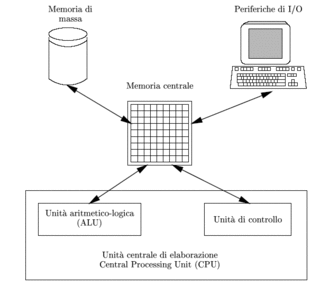 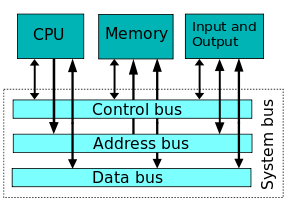 